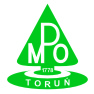 Rozdział IIFormularze Nie uważa się za modyfikacje wypełnienie formularza ofertowego na komputerze. Wykonawca w miarę potrzeb może wykorzystać do zamieszczenia treści  miejsca wykropkowane. Nie dopuszcza się natomiast wprowadzania żadnych zmian merytorycznych w formularzuJa, niżej podpisany.......................................................................................................................[imię i nazwisko]jako upoważniony do reprezentowania wykonawcy /firmy............................................................................................................................................................................................................[nazwa firmy]oświadczam, że :Oświadczam, że nie podlegam wykluczeniu z postępowania na podstawie  art. 24 ust 1 pkt. 12-23 ustawy Pzp.Oświadczam, że zachodzą w stosunku do mnie podstawy wykluczenia z postępowania na podstawie art. ……………………….. ustawy Pzp (podać mającą zastosowanie podstawę wykluczenia spośród wymienionych w art. 24 ust. 1 pkt. 13-14, 16-20 lub art. 24 ust. 5 ustawy Pzp). Jednocześnie oświadczam, że w związku z ww. okolicznością, na podstawie art. 24 ust. 8 ustawy Pzp podjąłem następujące środki naprawcze: ……………………………………………………………………………..………………………………………………………………………………………………………………..…………………...........…………………………………………………………………………………………………………………………………………………………………………………………………………………………………………………………………………………….....…………….……. (miejscowość), dnia …………………. r. 							…………………………………………(podpis)Ja, niżej podpisany.......................................................................................................................[imię i nazwisko]jako upoważniony do reprezentowania wykonawcy /firmy............................................................................................................................................................................................................[nazwa firmy]Oświadczam, że spełniam warunki udziału w postępowaniu określone przez Zamawiającego w      …………..…………………………………………………..………………………………………….. (wskazać dokument i właściwą jednostkę redakcyjną dokumentu, w której określono warunki udziału w postępowaniu).…………….……. (miejscowość), dnia ………….……. r. 							…………………………………………(podpis)Ja, niżej podpisany.......................................................................................................................[imię i nazwisko]jako upoważniony do reprezentowania wykonawcy /firmy............................................................................................................................................................................................................[nazwa firmy]Oświadczam, że w celu wykazania spełniania warunków udziału w postępowaniu, określonych przez Zmawiającego w  ……………………..………………………….. (wskazać dokument i właściwą jednostkę redakcyjną dokumentu, w której określono warunki udziału w postępowaniu), polegam na zasobach następującego/ych podmiotu/ów: ..……………………………………………………………………………………………………………….…………………………………….., w następującym zakresie: ………………………………………………………………………………………………………………… (wskazać podmiot i określić odpowiedni zakres dla wskazanego podmiotu). …………….……. (miejscowość), dnia ………….……. r. 							…………………………………………(podpis)Złożyć oświadczenie o ile zachodzą takie okoliczności Ja, niżej podpisany.......................................................................................................................[imię i nazwisko]jako upoważniony do reprezentowania wykonawcy /firmy............................................................................................................................................................................................................[nazwa firmy]Oświadczam, że w stosunku do następującego/ych podmiotu/tów, na którego/ych zasoby powołuję się w niniejszym postępowaniu, tj.: …………………………………………………………… (podać pełną nazwę/firmę, adres, a także w zależności od podmiotu: NIP/PESEL, KRS/CEiDG) nie zachodzą podstawy wykluczenia z postępowania o udzielenie zamówienia.…………….……. (miejscowość), dnia …………………. r. 							…………………………………………(podpis)Ja, niżej podpisany......................................................................................................................[imię i nazwisko]jako upoważniony do reprezentowania dostawcy/firmy.....................................................................................................................................................................................................................[nazwa firmy]Oświadczam, że:  nie należę do grupy kapitałowej, o której mowa w ustawie z dnia 16 lutego 2007 r.  
o ochronie konkurencji i konsumentów  (Dz. U. Nr 50, poz. 331, z późn. zm). ……………………...data ……………                                                                   …...............................................[pieczęć i podpis wykonawcy ]Uwaga : W przypadku, gdy wykonawca należy do grupy kapitałowej składa oświadczenia wg  treści zał.6a Ja, niżej podpisany......................................................................................................................[imię i nazwisko]jako upoważniony do reprezentowania dostawcy/firmy.....................................................................................................................................................................................................................[nazwa firmy]Oświadczam, że:  należę do grupy kapitałowej, o której mowa w ustawie z dnia 16 lutego 2007 r.  o ochronie konkurencji i konsumentów  (Dz. U. Nr 50, poz. 331, z późn. zm).Dane: ……………………………………………………………………………………(nazwa i dane adresowe)Lista podmiotów należących do tej samej grupy kapitałowej:1. ……………………………………………………………………………….2. . ……………………………………………………………………………...3. ……………………………………………………………………………….……………………...data ……………                                                                   …...............................................[pieczęć i podpis wykonawcy ]Uwaga: W sytuacji zaistnienia  powyższych okoliczności wykonawca wypełnia Formularz , który jest w wersji dokumentu Word. Liczbę miejsc  na liście należy  dostosować do potrzeb WykonawcyJa, niżej podpisany: ..................................................................................................................                                                                                              [imię i nazwisko]jako upoważniony do reprezentowania Wykonawcy : ............................................................oświadczam, że dysponuję następującym potencjałem technicznym i kadrowym..................., dnia …………………....                                                                                                                                              [podpis Wykonawcy] Wyjaśnienie: należy określić czy pojazdy  są własne czy dzierżawione. Czy osoby które będą wykonywały zamówienia są pracownikami wykonawcy  czy są podwykonawcami Ja, niżej podpisany...............................................................................................................................................[imię i nazwisko]jako upoważniony do reprezentowania dostawcy/firmy.............................................................................................................................................................................................................................................................[nazwa firmy]Oświadczam, że:informacje zawarte w ofercie (wyspecyfikowane poniżej), stanowią tajemnicę przedsiębiorstwa w rozumieniu przepisów ustawy o zwalczaniu nieuczciwej konkurencji
z dnia 16 kwietnia 1993 r. (Dz. U. Z 2003 r., Nr 153, poz. 1503 z p. zm.),
nie mogą być udostępnione osobom trzecim*/ innym uczestnikom postępowania i winny być przechowywane przez okres 4 lat w sposób gwarantujący ich poufność................................................................................................................................................................................................................................................................................................................................................................................................................................ 
..............................................Podpis....................................., dnia......................................* niepotrzebne skreślić* powyżej należy wypisać nazwy dokumentów poufnych zamieszczonych w ofercie, * dokumenty poufne  należy umieścić w ofercie jako oddzielny rozdział.
* wykonawca nie może zastrzec informacji, o których mowa w art. 86 ust.4 tj.: cena oferty, termin
    wykonania zamówienia, warunków płatnośćZintegrowany System ZarządzaniaZintegrowany System ZarządzaniaZintegrowany System ZarządzaniaZamówienie publiczneFORMULARZ  OFERTOWYMechaniczne odśnieżanie dróg i ulic na terenie Gminy Miasta Toruń przy użyciu koparko-ładowarki lub ciągnika rolniczego część: …………….…/wpisać ilośćFORMULARZ  OFERTOWYMechaniczne odśnieżanie dróg i ulic na terenie Gminy Miasta Toruń przy użyciu koparko-ładowarki lub ciągnika rolniczego część: …………….…/wpisać ilośćFORMULARZ  OFERTOWYMechaniczne odśnieżanie dróg i ulic na terenie Gminy Miasta Toruń przy użyciu koparko-ładowarki lub ciągnika rolniczego część: …………….…/wpisać ilośćZamówienie publiczneFORMULARZ  OFERTOWYMechaniczne odśnieżanie dróg i ulic na terenie Gminy Miasta Toruń przy użyciu koparko-ładowarki lub ciągnika rolniczego część: …………….…/wpisać ilośćFORMULARZ  OFERTOWYMechaniczne odśnieżanie dróg i ulic na terenie Gminy Miasta Toruń przy użyciu koparko-ładowarki lub ciągnika rolniczego część: …………….…/wpisać ilośćFORMULARZ  OFERTOWYMechaniczne odśnieżanie dróg i ulic na terenie Gminy Miasta Toruń przy użyciu koparko-ładowarki lub ciągnika rolniczego część: …………….…/wpisać ilośćZnak: AZ/ZP – 11/1 /2017 Załącznik nr 1 do SIWZZałącznik nr 1 do SIWZZałącznik nr 1 do SIWZZnak: AZ/ZP – 11/1 /2017 zamawiającyMiejskie Przedsiębiorstwo Oczyszczania Spółka z o. o. z siedzibą w Toruniu 
przy ul. Grudziądzkiej  159,REGON:  870525973  NIP:   879-016-92-80Sąd Rejonowy w Toruniu, VII Wydział Gospodarczy Krajowego Rejestru Sądowego KRS 0000151221Kapitał zakładowy: 13.618.000 PLNzamawiającyMiejskie Przedsiębiorstwo Oczyszczania Spółka z o. o. z siedzibą w Toruniu 
przy ul. Grudziądzkiej  159,REGON:  870525973  NIP:   879-016-92-80Sąd Rejonowy w Toruniu, VII Wydział Gospodarczy Krajowego Rejestru Sądowego KRS 0000151221Kapitał zakładowy: 13.618.000 PLNzamawiającyMiejskie Przedsiębiorstwo Oczyszczania Spółka z o. o. z siedzibą w Toruniu 
przy ul. Grudziądzkiej  159,REGON:  870525973  NIP:   879-016-92-80Sąd Rejonowy w Toruniu, VII Wydział Gospodarczy Krajowego Rejestru Sądowego KRS 0000151221Kapitał zakładowy: 13.618.000 PLNzamawiającyMiejskie Przedsiębiorstwo Oczyszczania Spółka z o. o. z siedzibą w Toruniu 
przy ul. Grudziądzkiej  159,REGON:  870525973  NIP:   879-016-92-80Sąd Rejonowy w Toruniu, VII Wydział Gospodarczy Krajowego Rejestru Sądowego KRS 0000151221Kapitał zakładowy: 13.618.000 PLNzamawiającyMiejskie Przedsiębiorstwo Oczyszczania Spółka z o. o. z siedzibą w Toruniu 
przy ul. Grudziądzkiej  159,REGON:  870525973  NIP:   879-016-92-80Sąd Rejonowy w Toruniu, VII Wydział Gospodarczy Krajowego Rejestru Sądowego KRS 0000151221Kapitał zakładowy: 13.618.000 PLNDANE DOTYCZĄCE WYKONawCY/*wpisać dane stosownie do okoliczności faktycznych  NAZWA:  ......................................................................................................................................................................................                  …………………………………………………………………………………………………………………………………...SIEDZIBA: ............................................................................................................ ul. ................................................................, NR TELEFONU ….  ……............. NR FAKS …...................., e- mail: ……………………/* dane bezwzględnie wymaganeNIP:   ........................................................................... REGON:  ...............................................................................................KRS:   …………………………………………           Kapitał zakładowy : ……………………………………………………DANE DOTYCZĄCE WYKONawCY/*wpisać dane stosownie do okoliczności faktycznych  NAZWA:  ......................................................................................................................................................................................                  …………………………………………………………………………………………………………………………………...SIEDZIBA: ............................................................................................................ ul. ................................................................, NR TELEFONU ….  ……............. NR FAKS …...................., e- mail: ……………………/* dane bezwzględnie wymaganeNIP:   ........................................................................... REGON:  ...............................................................................................KRS:   …………………………………………           Kapitał zakładowy : ……………………………………………………DANE DOTYCZĄCE WYKONawCY/*wpisać dane stosownie do okoliczności faktycznych  NAZWA:  ......................................................................................................................................................................................                  …………………………………………………………………………………………………………………………………...SIEDZIBA: ............................................................................................................ ul. ................................................................, NR TELEFONU ….  ……............. NR FAKS …...................., e- mail: ……………………/* dane bezwzględnie wymaganeNIP:   ........................................................................... REGON:  ...............................................................................................KRS:   …………………………………………           Kapitał zakładowy : ……………………………………………………DANE DOTYCZĄCE WYKONawCY/*wpisać dane stosownie do okoliczności faktycznych  NAZWA:  ......................................................................................................................................................................................                  …………………………………………………………………………………………………………………………………...SIEDZIBA: ............................................................................................................ ul. ................................................................, NR TELEFONU ….  ……............. NR FAKS …...................., e- mail: ……………………/* dane bezwzględnie wymaganeNIP:   ........................................................................... REGON:  ...............................................................................................KRS:   …………………………………………           Kapitał zakładowy : ……………………………………………………DANE DOTYCZĄCE WYKONawCY/*wpisać dane stosownie do okoliczności faktycznych  NAZWA:  ......................................................................................................................................................................................                  …………………………………………………………………………………………………………………………………...SIEDZIBA: ............................................................................................................ ul. ................................................................, NR TELEFONU ….  ……............. NR FAKS …...................., e- mail: ……………………/* dane bezwzględnie wymaganeNIP:   ........................................................................... REGON:  ...............................................................................................KRS:   …………………………………………           Kapitał zakładowy : ……………………………………………………Oferta wspólna /* wypełnić, o ile dotyczy Ustanowionym Pełnomocnikiem do reprezentowania w postępowaniu o udzielenie zamówienia 
i /*lub zawarcia umowy jest (są):  …………………………………....………………………………………………………..………………………………………………………………………………….…….., zakres odpowiedzialności     …...................……………………………………….…………………………………..……NAZWA:  ......................................................................................................................................................................................SIEDZIBA...........................................................................  ul. .....................................................................................................NR TELEFONU .................. .  NR FAKS ............................. ,e-mail: …………………………/* dane bezwzględnie wymagane NIP:  .....................................................................................  REGON:  ..........................................................................................KRS:  …………………………………………………….………  Kapitał zakładowy : ………………………………………Oferta wspólna /* wypełnić, o ile dotyczy Ustanowionym Pełnomocnikiem do reprezentowania w postępowaniu o udzielenie zamówienia 
i /*lub zawarcia umowy jest (są):  …………………………………....………………………………………………………..………………………………………………………………………………….…….., zakres odpowiedzialności     …...................……………………………………….…………………………………..……NAZWA:  ......................................................................................................................................................................................SIEDZIBA...........................................................................  ul. .....................................................................................................NR TELEFONU .................. .  NR FAKS ............................. ,e-mail: …………………………/* dane bezwzględnie wymagane NIP:  .....................................................................................  REGON:  ..........................................................................................KRS:  …………………………………………………….………  Kapitał zakładowy : ………………………………………Oferta wspólna /* wypełnić, o ile dotyczy Ustanowionym Pełnomocnikiem do reprezentowania w postępowaniu o udzielenie zamówienia 
i /*lub zawarcia umowy jest (są):  …………………………………....………………………………………………………..………………………………………………………………………………….…….., zakres odpowiedzialności     …...................……………………………………….…………………………………..……NAZWA:  ......................................................................................................................................................................................SIEDZIBA...........................................................................  ul. .....................................................................................................NR TELEFONU .................. .  NR FAKS ............................. ,e-mail: …………………………/* dane bezwzględnie wymagane NIP:  .....................................................................................  REGON:  ..........................................................................................KRS:  …………………………………………………….………  Kapitał zakładowy : ………………………………………Oferta wspólna /* wypełnić, o ile dotyczy Ustanowionym Pełnomocnikiem do reprezentowania w postępowaniu o udzielenie zamówienia 
i /*lub zawarcia umowy jest (są):  …………………………………....………………………………………………………..………………………………………………………………………………….…….., zakres odpowiedzialności     …...................……………………………………….…………………………………..……NAZWA:  ......................................................................................................................................................................................SIEDZIBA...........................................................................  ul. .....................................................................................................NR TELEFONU .................. .  NR FAKS ............................. ,e-mail: …………………………/* dane bezwzględnie wymagane NIP:  .....................................................................................  REGON:  ..........................................................................................KRS:  …………………………………………………….………  Kapitał zakładowy : ………………………………………Oferta wspólna /* wypełnić, o ile dotyczy Ustanowionym Pełnomocnikiem do reprezentowania w postępowaniu o udzielenie zamówienia 
i /*lub zawarcia umowy jest (są):  …………………………………....………………………………………………………..………………………………………………………………………………….…….., zakres odpowiedzialności     …...................……………………………………….…………………………………..……NAZWA:  ......................................................................................................................................................................................SIEDZIBA...........................................................................  ul. .....................................................................................................NR TELEFONU .................. .  NR FAKS ............................. ,e-mail: …………………………/* dane bezwzględnie wymagane NIP:  .....................................................................................  REGON:  ..........................................................................................KRS:  …………………………………………………….………  Kapitał zakładowy : ……………………………………… Wartość oferty NETTO 
(obliczona pkt.14, ppk.5 siwz) cyfrowo:słownie: Wartość oferty NETTO 
(obliczona pkt.14, ppk.5 siwz) cyfrowo:słownie:………………………………………………….…………….. /zł …………………………………………………….. /zł ………………………………………………….…………….. /zł …………………………………………………….. /zł ………………………………………………….…………….. /zł …………………………………………………….. /zł STAWKA PODATKU VATwskazać odpowiednią stawkę VAT (wyrażoną w %) zgodną z obowiązującymi przepisami      KWOTA podatku VATcyfrowo:słownie:STAWKA PODATKU VATwskazać odpowiednią stawkę VAT (wyrażoną w %) zgodną z obowiązującymi przepisami      KWOTA podatku VATcyfrowo:słownie:     .................................................................................. %………………………………………………….…/zł …………………………………………………… /zł      .................................................................................. %………………………………………………….…/zł …………………………………………………… /zł      .................................................................................. %………………………………………………….…/zł …………………………………………………… /zł Wartość oferty BRUTTO 
(obliczona pkt.14, ppk.6 siwz) cyfrowo:słownie:Wartość oferty BRUTTO 
(obliczona pkt.14, ppk.6 siwz) cyfrowo:słownie:……………………………………………………../zł ……………………………………………………./ zł ……………………………………………………../zł ……………………………………………………./ zł ……………………………………………………../zł ……………………………………………………./ zł Objaśnienie w sprawie podatku VAT Dotyczy wewnątrzwspólnotowego nabycia towarów (art. 17 ust. 1 pkt. 3 ustawy o podatku VAT), importu towarów (art. 17 ust. 1 pkt. 1 ustawy o podatku VAT) bądź importu usług (art. 17 ust. 1 pkt.4 ustawy 
o podatku VAT) w przypadku Wykonawców spoza terytorium RP oraz pozostałych w przypadku dostawy towarów wskazanych w Załączniku nr 11 do ustawy o podatku o VAT, do którego stosuje się tzw. mechanizm odwróconego podatku VAT w przypadku Wykonawców krajowych (art. 17 ust. 1 pkt.7 ustawy o podatku VAT)  Objaśnienie w sprawie podatku VAT Dotyczy wewnątrzwspólnotowego nabycia towarów (art. 17 ust. 1 pkt. 3 ustawy o podatku VAT), importu towarów (art. 17 ust. 1 pkt. 1 ustawy o podatku VAT) bądź importu usług (art. 17 ust. 1 pkt.4 ustawy 
o podatku VAT) w przypadku Wykonawców spoza terytorium RP oraz pozostałych w przypadku dostawy towarów wskazanych w Załączniku nr 11 do ustawy o podatku o VAT, do którego stosuje się tzw. mechanizm odwróconego podatku VAT w przypadku Wykonawców krajowych (art. 17 ust. 1 pkt.7 ustawy o podatku VAT)  Objaśnienie w sprawie podatku VAT Dotyczy wewnątrzwspólnotowego nabycia towarów (art. 17 ust. 1 pkt. 3 ustawy o podatku VAT), importu towarów (art. 17 ust. 1 pkt. 1 ustawy o podatku VAT) bądź importu usług (art. 17 ust. 1 pkt.4 ustawy 
o podatku VAT) w przypadku Wykonawców spoza terytorium RP oraz pozostałych w przypadku dostawy towarów wskazanych w Załączniku nr 11 do ustawy o podatku o VAT, do którego stosuje się tzw. mechanizm odwróconego podatku VAT w przypadku Wykonawców krajowych (art. 17 ust. 1 pkt.7 ustawy o podatku VAT)  Objaśnienie w sprawie podatku VAT Dotyczy wewnątrzwspólnotowego nabycia towarów (art. 17 ust. 1 pkt. 3 ustawy o podatku VAT), importu towarów (art. 17 ust. 1 pkt. 1 ustawy o podatku VAT) bądź importu usług (art. 17 ust. 1 pkt.4 ustawy 
o podatku VAT) w przypadku Wykonawców spoza terytorium RP oraz pozostałych w przypadku dostawy towarów wskazanych w Załączniku nr 11 do ustawy o podatku o VAT, do którego stosuje się tzw. mechanizm odwróconego podatku VAT w przypadku Wykonawców krajowych (art. 17 ust. 1 pkt.7 ustawy o podatku VAT)  Objaśnienie w sprawie podatku VAT Dotyczy wewnątrzwspólnotowego nabycia towarów (art. 17 ust. 1 pkt. 3 ustawy o podatku VAT), importu towarów (art. 17 ust. 1 pkt. 1 ustawy o podatku VAT) bądź importu usług (art. 17 ust. 1 pkt.4 ustawy 
o podatku VAT) w przypadku Wykonawców spoza terytorium RP oraz pozostałych w przypadku dostawy towarów wskazanych w Załączniku nr 11 do ustawy o podatku o VAT, do którego stosuje się tzw. mechanizm odwróconego podatku VAT w przypadku Wykonawców krajowych (art. 17 ust. 1 pkt.7 ustawy o podatku VAT)  Informacja Wykonawcy - wybór oferty będzie prowadzić do powstania u Zamawiającego obowiązku podatkowego w podatku od towarów i usług zgodnie z przepisami ustawy o podatku VAT od towarów  i usług.Informacja Wykonawcy - wybór oferty będzie prowadzić do powstania u Zamawiającego obowiązku podatkowego w podatku od towarów i usług zgodnie z przepisami ustawy o podatku VAT od towarów  i usług.Informacja Wykonawcy - wybór oferty będzie prowadzić do powstania u Zamawiającego obowiązku podatkowego w podatku od towarów i usług zgodnie z przepisami ustawy o podatku VAT od towarów  i usług.Niepotrzebne proszę skreślić NIE TAK   - w takim przypadku należy podać nazwę (rodzaj) towaru lub usługi, których dostawa lub świadczenie będzie prowadzić do jego powstania, oraz  wskazać ich wartość bez kwoty podatku. ………………………………………………….………………………………………………………………………………………………………Niepotrzebne proszę skreślić NIE TAK   - w takim przypadku należy podać nazwę (rodzaj) towaru lub usługi, których dostawa lub świadczenie będzie prowadzić do jego powstania, oraz  wskazać ich wartość bez kwoty podatku. ………………………………………………….………………………………………………………………………………………………………TERMIN wykonania zamówieniaTERMIN wykonania zamówieniaTERMIN wykonania zamówienia od daty zawarcia umowy  do 15.04.2018 r. od daty zawarcia umowy  do 15.04.2018 r.WARUNKI PŁATNOŚCI WARUNKI PŁATNOŚCI WARUNKI PŁATNOŚCI  …………………….dni od daty doręczenia Zamawiającemu poprawnie wystawionej faktury VAT …………………….dni od daty doręczenia Zamawiającemu poprawnie wystawionej faktury VATWykaz cen jednostkowychWykaz cen jednostkowychWykaz cen jednostkowychWykaz cen jednostkowychWykaz cen jednostkowychCena jednostkowa netto za efektywny czas pracy  Podatek VAT Cena jednostkowa brutto za efektywny czas pracy  Cena jednostkowa netto za efektywny czas pracy  Podatek VAT Cena jednostkowa brutto za efektywny czas pracy  Cena jednostkowa netto za efektywny czas pracy  Podatek VAT Cena jednostkowa brutto za efektywny czas pracy  …………………. zł/netto godz.+ ……… %VAT……………………… zł…………………………. zł/godz.…………………. zł/netto godz.+ ……… %VAT……………………… zł…………………………. zł/godz.Cena jednostkowa netto za nieefektywny czas pracyPodatek VAT Cena jednostkowa brutto za nie efektywny czas pracCena jednostkowa netto za nieefektywny czas pracyPodatek VAT Cena jednostkowa brutto za nie efektywny czas pracCena jednostkowa netto za nieefektywny czas pracyPodatek VAT Cena jednostkowa brutto za nie efektywny czas prac…………………. zł/netto godz.+ ……… %VAT……………………… zł…………………………. zł/godz.…………………. zł/netto godz.+ ……… %VAT……………………… zł…………………………. zł/godz.Cena jednostkowa netto za dojazd do miejsca pracyPodatek VAT Cena jednostkowa brutto za dojazd do miejsca pracy Cena jednostkowa netto za dojazd do miejsca pracyPodatek VAT Cena jednostkowa brutto za dojazd do miejsca pracy Cena jednostkowa netto za dojazd do miejsca pracyPodatek VAT Cena jednostkowa brutto za dojazd do miejsca pracy …………………. zł/netto godz.+ ……… %VAT……………………… zł…………………………. zł/godz.…………………. zł/netto godz.+ ……… %VAT……………………… zł…………………………. zł/godz.Ponadto oświadczam, że: uważam się za związanego ofertą przez okres 30 dni wskazany w siwz,zapoznałem się z treścią projektu umowy i nie wnoszę do niego zastrzeżeń 
i zobowiązuję się do zawarcia umowy na warunkach określonych w niniejszym projekcie 
w przypadku gdyby uznano moją ofertę za najkorzystniejszą,Ponadto oświadczam, że: uważam się za związanego ofertą przez okres 30 dni wskazany w siwz,zapoznałem się z treścią projektu umowy i nie wnoszę do niego zastrzeżeń 
i zobowiązuję się do zawarcia umowy na warunkach określonych w niniejszym projekcie 
w przypadku gdyby uznano moją ofertę za najkorzystniejszą,Ponadto oświadczam, że: uważam się za związanego ofertą przez okres 30 dni wskazany w siwz,zapoznałem się z treścią projektu umowy i nie wnoszę do niego zastrzeżeń 
i zobowiązuję się do zawarcia umowy na warunkach określonych w niniejszym projekcie 
w przypadku gdyby uznano moją ofertę za najkorzystniejszą,Ponadto oświadczam, że: uważam się za związanego ofertą przez okres 30 dni wskazany w siwz,zapoznałem się z treścią projektu umowy i nie wnoszę do niego zastrzeżeń 
i zobowiązuję się do zawarcia umowy na warunkach określonych w niniejszym projekcie 
w przypadku gdyby uznano moją ofertę za najkorzystniejszą,Ponadto oświadczam, że: uważam się za związanego ofertą przez okres 30 dni wskazany w siwz,zapoznałem się z treścią projektu umowy i nie wnoszę do niego zastrzeżeń 
i zobowiązuję się do zawarcia umowy na warunkach określonych w niniejszym projekcie 
w przypadku gdyby uznano moją ofertę za najkorzystniejszą,Data i podpis WykonawcyData i podpis WykonawcyData i podpis WykonawcyData i podpis WykonawcyData i podpis WykonawcyZintegrowany System ZarządzaniaPostępowanie o zamówienie publiczne Mechaniczne odśnieżanie dróg i ulic na terenie Gminy Miasta Toruń przy użyciu koparko-ładowarki lub ciągnika rolniczego Oświadczenie Wykonawcy składane na podstawie art. 25a ust. 1 ustawy z dnia 29 stycznia 2004 r.  Prawo zamówień publicznych (dalej jako: ustawa Pzp), DOTYCZĄCE PRZESŁANEK WYKLUCZENIA Z POSTĘPOWANIAPostępowanie o zamówienie publiczne Mechaniczne odśnieżanie dróg i ulic na terenie Gminy Miasta Toruń przy użyciu koparko-ładowarki lub ciągnika rolniczego Oświadczenie Wykonawcy składane na podstawie art. 25a ust. 1 ustawy z dnia 29 stycznia 2004 r.  Prawo zamówień publicznych (dalej jako: ustawa Pzp), DOTYCZĄCE PRZESŁANEK WYKLUCZENIA Z POSTĘPOWANIAZnak: AZ/ZP- 11 /1/2017Załącznik nr 2 do siwzZnak: AZ/ZP- 11 /1/2017Zintegrowany System ZarządzaniaPostępowanie o zamówienie publiczne Mechaniczne odśnieżanie dróg i ulic na terenie Gminy Miasta Toruń przy użyciu koparko-ładowarki lub ciągnika rolniczego Oświadczenie Wykonawcy składane na podstawie art. 25a ust. 1 ustawy z dnia 29 stycznia 2004 r.  Prawo zamówień publicznych (dalej jako: ustawa Pzp), DOTYCZĄCE SPEŁNIANIA WARUNKÓW UDZIAŁU W POSTĘPOWANIU Postępowanie o zamówienie publiczne Mechaniczne odśnieżanie dróg i ulic na terenie Gminy Miasta Toruń przy użyciu koparko-ładowarki lub ciągnika rolniczego Oświadczenie Wykonawcy składane na podstawie art. 25a ust. 1 ustawy z dnia 29 stycznia 2004 r.  Prawo zamówień publicznych (dalej jako: ustawa Pzp), DOTYCZĄCE SPEŁNIANIA WARUNKÓW UDZIAŁU W POSTĘPOWANIU Znak: AZ/ZP- 11 /1/2017Załącznik nr  3 do siwzZnak: AZ/ZP- 11 /1/2017Zintegrowany System ZarządzaniaPostępowanie o zamówienie publiczne Mechaniczne odśnieżanie dróg i ulic na terenie Gminy Miasta Toruń przy użyciu koparko-ładowarki lub ciągnika rolniczego Oświadczenie Wykonawcy składane na podstawie art. 25a ust. 1 ustawy z dnia 
29 stycznia 2004 r. Prawo zamówień publicznych informacja w związku z poleganiem na zasobach innych podmiotów Postępowanie o zamówienie publiczne Mechaniczne odśnieżanie dróg i ulic na terenie Gminy Miasta Toruń przy użyciu koparko-ładowarki lub ciągnika rolniczego Oświadczenie Wykonawcy składane na podstawie art. 25a ust. 1 ustawy z dnia 
29 stycznia 2004 r. Prawo zamówień publicznych informacja w związku z poleganiem na zasobach innych podmiotów Znak: AZ/ZP- 11/1/2017Załącznik nr  4 do siwzZnak: AZ/ZP- 11/1/2017Zintegrowany System ZarządzaniaPostępowanie o zamówienie publiczne Mechaniczne odśnieżanie dróg i ulic na terenie Gminy Miasta Toruń przy użyciu koparko-ładowarki lub ciągnika rolniczego Oświadczenie dotyczące podmiotu na zasoby którego powołuje się Wykonawca Postępowanie o zamówienie publiczne Mechaniczne odśnieżanie dróg i ulic na terenie Gminy Miasta Toruń przy użyciu koparko-ładowarki lub ciągnika rolniczego Oświadczenie dotyczące podmiotu na zasoby którego powołuje się Wykonawca Znak: AZ/ZP- 11/1/2017Załącznik nr 5 do siwzZnak: AZ/ZP- 11/1/2017Zintegrowany System ZarządzaniaPostępowanie o zamówienie publiczneOŚWIADCZENIEMechaniczne odśnieżanie dróg i ulic na terenie Gminy Miasta Toruń przy użyciu koparko-ładowarki lub ciągnika rolniczego Postępowanie o zamówienie publiczneOŚWIADCZENIEMechaniczne odśnieżanie dróg i ulic na terenie Gminy Miasta Toruń przy użyciu koparko-ładowarki lub ciągnika rolniczego Znak: AZ/ZP- 11/1/2017Załącznik nr 6 do siwz Znak: AZ/ZP- 11/1/2017Zintegrowany System ZarządzaniaPostępowanie o zamówienie publiczne OŚWIADCZENIEMechaniczne odśnieżanie dróg i ulic na terenie Gminy Miasta Toruń przy użyciu koparko-ładowarki lub ciągnika rolniczego Postępowanie o zamówienie publiczne OŚWIADCZENIEMechaniczne odśnieżanie dróg i ulic na terenie Gminy Miasta Toruń przy użyciu koparko-ładowarki lub ciągnika rolniczego Znak: AZ /ZP- 11/1/2017Załącznik nr 6a do siwzSIWZZnak: AZ /ZP- 11/1/2017Zintegrowany System ZarządzaniaPostępowanie o zamówienie publiczne Mechaniczne odśnieżanie dróg i ulic na terenie Gminy Miasta Toruń przy użyciu koparko-ładowarki lub ciągnika rolniczego Część ……/wpisaćPostępowanie o zamówienie publiczne Mechaniczne odśnieżanie dróg i ulic na terenie Gminy Miasta Toruń przy użyciu koparko-ładowarki lub ciągnika rolniczego Część ……/wpisaćZnak: AZ/ZP- 11/1/2017        Załącznik nr 7 do SIWZZnak: AZ/ZP- 11/1/2017        lp.Potencjał techniczny Nazwa, charakterystyka techniczna w celu potwierdzenia zgodności z wymaganiami ilość [szt.]Forma własności urządzeńponiżej wpisać właściwy standysponowania 12345Osoby zdolne do wykonania zamówieniaOsoby zdolne do wykonania zamówieniaOsoby zdolne do wykonania zamówieniaOsoby zdolne do wykonania zamówieniaFunkcjaLiczbaForma dyspozycji osobą[ poniżej wpisać właściwy stan pracownik, podwykonawca ]123Oświadczam, że czynności polegające na faktycznym wykonywaniu usługi, będą wykonywane przez osoby zatrudnione (przez Wykonawcę / Podwykonawcę/wskazać odpowiednio) na podstawie umowy o pracę.Oświadczam, że czynności polegające na faktycznym wykonywaniu usługi, będą wykonywane przez osoby zatrudnione (przez Wykonawcę / Podwykonawcę/wskazać odpowiednio) na podstawie umowy o pracę.Oświadczam, że czynności polegające na faktycznym wykonywaniu usługi, będą wykonywane przez osoby zatrudnione (przez Wykonawcę / Podwykonawcę/wskazać odpowiednio) na podstawie umowy o pracę.Oświadczam, że czynności polegające na faktycznym wykonywaniu usługi, będą wykonywane przez osoby zatrudnione (przez Wykonawcę / Podwykonawcę/wskazać odpowiednio) na podstawie umowy o pracę.Zintegrowany System ZarządzaniaPostępowanie o zamówienie publiczne OŚWIADCZENIEMechaniczne odśnieżanie dróg i ulic na terenie Gminy Miasta Toruń przy użyciu koparko-ładowarki lub ciągnika rolniczego w sprawie tajemnicy przedsiębiorstwa Postępowanie o zamówienie publiczne OŚWIADCZENIEMechaniczne odśnieżanie dróg i ulic na terenie Gminy Miasta Toruń przy użyciu koparko-ładowarki lub ciągnika rolniczego w sprawie tajemnicy przedsiębiorstwa Znak: AZ/ZP- 11/1/2017Załącznik nr 8 do siwz Znak: AZ/ZP- 11/1/2017